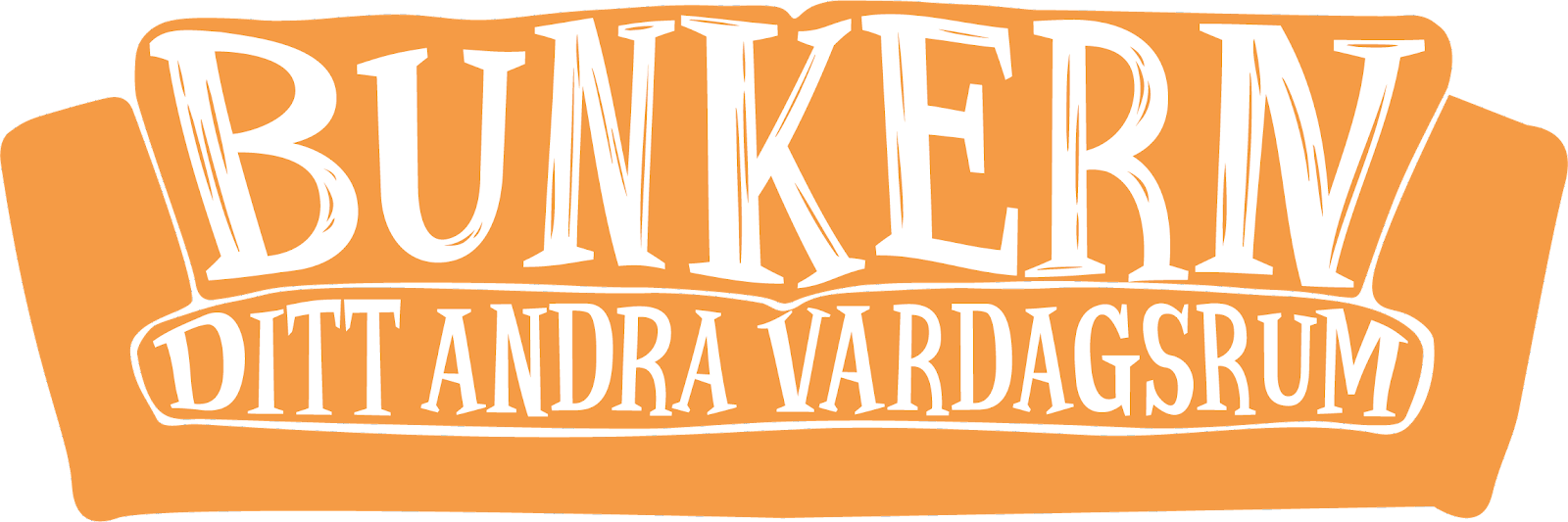 Stadgar för Studentföreningen EMSEKFastställda den 13 maj 1997Reviderade senast på årsmöte den 19 februari 2023§1	Hemort		Föreningen har sitt säte i Karlstad§2	Syfte och inriktningFöreningens syfte är att främja gemensamma aktiviteter för föreningens medlemmar och skapa en ökad kontakt mellan studenter. Föreningen ska tillhandahålla en kreativ och avkopplande miljö för sina medlemmar genom aktiviteter i föreningslokal, egna arrangemang och studentpubsverksamhet. Föreningen ska vara politiskt och religiöst obunden.§3	MedlemskapFör lösande av medlemskap i EMSEK krävs att man studerar vid Karlstads universitet. Medlemskapet gäller på livstid, medlemskapet styrks med medlemskort som är en värdehandling.§4	MedlemMedlem har möjlighet att nyttja föreningslokalen under de öppettider som styrelsen bestämt samt att delta i föreningens arrangemang. Möjligheten att delta i arrangemang och nyttja lokalen kan begränsas av entréavgifter, bokningar, klädsel och/eller andra förhållningsregler beslutade av styrelsen.Medlem har skyldighet att följa föreningens stadgar och ordningsregler. Styrelsen äger rätt att stänga av en medlem om denne bryter mot föreningens ordningsregler, skadar dess anseende eller motarbetar dess syfte, under en tidsperiod som högst får vara till nästa årsmöte. Efter årsmötet skall den tillträdande styrelsen ta ställning till om fortsatt avstängning ska råda. Avstängd medlem får inte delta i föreningens arrangemang och har inte tillträde till föreningens lokal, undantaget årsmötet.Medlem har ingen rätt till del av föreningens behållning eller egendom vid upplösning av föreningen. Medlemskapet är personligt och kan ej överlåtas.§5	Styrelse5.1. Ansvar: Styrelsen ansvarar för föreningens löpande verksamhet och ska tillvarata föreningens intressen. Styrelsemedlemmar bör ha anknytning till studentlivet på Karlstads Universitet (KAU).5.2. Åtaganden: Det åligger styrelsen:– att tillse att föreningens ordningsregler följs.– att tillse att fattade beslut verkställs.– att planera, leda och fördela arbete inom föreningen.– att ansvara för och förvalta föreningens medel.– att ansvara för och förvalta föreningens lokal.5.3. Styrelseposter: Styrelsen skall bestå av ordförande, vice ordförande, kassör, sekreterare, sexmästare och upp till fyra (4) ledamöter. 5.4. Alkoholtillstånd: Styrelsen skall inom sig utse tillståndshavare för föreningens serveringstillstånd.5.5. Att lämna styrelsen: Den person som är tillståndshavare av föreningens stadigvarande serveringstillstånd ska Om denne vill avgå meddela styrelsen samt revisorer vid avgångsbegäran tre (3) kalendermånader i förväg. Övriga ledamöter gäller detta 1 kalendermånads förväg. Vid faktisk avgång skall detta meddelas till övriga styrelsen. Avgångsbegäran och faktisk avgång skall dokumenteras i närliggande styrelsemötesprotokoll.§6	Valberedning6.1. Inval: Valberedningen väljs av årsmötet. I händelse av att ingen valberedning tillsätts under årsmötet kan mötet delegera styrelsen ansvaret att tillsätta en valberedning, förutsatt att sammankallande är vald, senast 3 månader efter sammanträdet. I händelse att sammankallande i valberedning inte tillsätts under årsmötet kan en sammankallande och resterande valberedning utses under ett extrainsatt årsmöte. 6.2. Innehåll: Valberedningen bör bestå av tre (3) till fyra (4) personer. Deltagande i valberedningen bör ha anknytning till studentlivet på Karlstads Universitet (KAU). Årsmötet ska välja en person till sammankallande i valberedningen.6.3. Syfte: Valberedning skall valbereda kandidater till styrelsen för kommande år samt fyllnadsval av kandidater till styrelsen vid behov. Valberedningen äger rätt att tillsätta vakanta ledamotsplatser under verksamhetsåret. Valberedningens beslut avgörs med enkel majoritet. Valberedningen bör ha minst fyra (4) möten under verksamhetsåret och sköta löpande kontakt med EMSEKs styrelse.§7	FirmaFöreningens firma tecknas av ordförande, vice ordförande och kassör var för sig eller i förening.§8	StyrelsesammanträdenStyrelsen sammanträder när ordförande eller minst tre stycken ur styrelsen så önskar. Styrelsen är beslutmässig om samtliga ledamöter är kallade och en majoritet är närvarande på mötet. Kallelse skall skickas ut senast tre (3) dagar innan möte. Beslut fattas genom enkel majoritet, där ordförande äger utslagsröst. Styrelsens sammanträden skall protokollföras. Styrelsemedlemmar har skyldighet att närvara på styrelsesammanträden om ej giltig skäl förefaller, övriga medlemmar får adjungeras. På styrelsesammanträden äger styrelsemedlem rösträtt.  §9	Verksamhets- och räkenskapsårVerksamhetsåret sträcker sig från det gångna ordinarie årsmötet till nästkommande ordinarie årsmötet. Räkenskapsåret sträcker sig från den första januari (1/1) till den sista december (31/12). §10	Revision10.1 Val av revisorer. Revisorer väljs av årsmötet. Revisionen delas upp i ekonomisk och verksamhet. Denna revision utförs av minst två (2) utsedda revisorer med uttalat ansvarsområde för ekonomi eller verksamhet. Suppleanter kan utses till endera revisorsuppdrag. Revisorer bör ha anknytning till studentlivet på Karlstads Universitet (KAU).10.2. Ekonomisk revision. Ekonomisk revisor ansvarar för den ekonomiska revisionen. Denna ska finnas till stöd för främst kassör men även resterande styrelse och bör därför besitta relevanta kunskaper och erfarenheter. Styrelsen skall tillhandahålla de ekonomiska handlingar som den ekonomiska revisorn önskar ta del av.10.3. Verksamhetsrevision. Verksamhetsrevisor ansvarar för revision av verksamheten, som ej innefattar ekonomi, och föreningens arbete i stort. Denna finns som stöd till hela styrelsen och bör ha relevant erfarenhet för uppdraget. Styrelsen skall tillhandahålla verksamhetsrevisorn föreningens årsmötes- och styrelseprotokoll, medlemsregister samt andra handlingar inom verksamheten som verksamhetsrevisorn önskar ta del av.§11	ÅrsmötenOrdinarie årsmöten skall hållas under februari månad. Styrelsen kallar till årsmöte genom anslag på Karlstads universitet och på föreningens hemsida senast sjutton (17) dagar innan årsmöte, då skall även en preliminär dagordning finnas. Motioner och interpellationer som skall behandlas av årsmötet måste inkomma minst tio (10) dagar innan årsmötet. Sju (7) dagar innan årsmötet anslås definitiv kallelse till årsmötet, med slutgiltig dagordning och behandlade propositioner, motioner och interpellationer. Närvarande medlem äger rösträtt på årsmötet. Rösten är personlig och kan ej överlåtas.§12	Ärenden vid årsmöten	Vid årsmöten tas följande ärenden upp:FormaliaMötets öppnande.Fastställande av röstlängden.Fråga om mötets behöriga utlysande.Val av mötesordförande.Val av mötessekreterare.Val av justeringsmän tillika rösträknare som jämte ordföranden skall justera protokollet.Fastställande av dagordningenStyrelsens verksamhetsberättelse samt resultat- och balansräkning.Revisorernas berättelse över styrelsens förvaltning under räkenskapsåret.Fråga om ansvarsfrihet för styrelsen för den tid revisionen avser.Fastställande av antal ledamöter i nästkommande styrelse.Val av styrelse för nästkommande verksamhetsårVal av ordförandeVal av vice ordförandeVal av kassörVal av sexmästareVal av sekreterareVal av ledamöterRevisorerVal av Ekonomisk revisor och revisorssuppleant för nästkommande verksamhetsårVal av Verksamhetsrevisor och revisorssuppleant för nästkommande verksamhetsårVal av valberedning för nästkommande verksamhetsårBehandling av styrelsens propositionerBehandling av inkomna motion och interpellationer från medlemmarÖvriga frågorMötets avslutande.Frågor av ekonomisk natur samt stadgeändringar måste inkomma till styrelsen som en motion eller interpellation enligt §11 för att få avgöras på årsmötet. Frågor av annan natur kan inkomma som en övrig fråga innan dagordningen beslutas om.§13	Extra årsmöteStyrelsen har möjlighet att kalla till extra årsmöte. Revisorerna skall kalla till extra årsmöte om revisorerna eller minst trettio (30) medlemmar kräver det. Vid extra årsmöte får endast frågor på dagordningen behandlas. Kallelse enligt §11.§14	BeslutBeslut på årsmöte/extra årsmöte sker genom acklamation. Om medlem i föreningen kräver det ska votering genom handuppräckning genomföras. Vid personval har medlem dessutom rätt att kräva sluten omröstning.  Alla beslut, utom §15 och §16 fattas med enkel majoritet. §15	StadgefrågorÄndringar av §1 till §13 får endast ske med minst två tredjedelars (⅔) majoritet på årsmöte eller på extra årsmöte. För ändring av, eller tillägg till, §14 till §16 krävs likalydande beslut, med minst två tredjedelars (⅔) majoritet, av två (2) på varandra följande ordinarie årsmöten. §16	Beslut om upplösningFör att beslut om föreningens upplösning ska vara giltigt krävs fyra femtedelars (⅘) majoritet vid årsmöte alternativt extra årsmöte. Föreningen upplösas om årsmötet misslyckas med att tillsätta en styrelse vid två (2) på varandra följande årsmöten/extra årsmöten. Dessa ska genomföras med minst två (2) månaders mellanrum. Vid föreningens upplösande ska tillgångar realiseras och skulder betalas. Resterande tillgångar ska gå till ändamål som bestäms av det upplösande årsmötet och som är i enlighet med föreningens syfte. Till likvidator(er) ska i första hand föreningens revisor(er) utses. Likvidation sker i samband med föreningens upplösande. 